ΣΑΒΒΑΤΟ, 09/0206:45		ΜΑΖΙ ΤΟ ΣΑΒΒΑΤΟΚΥΡΙΑΚΟ 		με τον Γιάννη Σκάλκο και την Ευριδίκη ΧάντζιουΕνημερωτική εκπομπή 10:00		ΠΑΜΕ ΑΛΛΙΩΣ		με τον Τάκη ΣαράντηΕνημερωτική εκπομπή 12:00		ΕΙΔΗΣΕΙΣ – ΑΘΛΗΤΙΚΑ – ΚΑΙΡΟΣ12:30		ΕΠΤΑ		με τη Βάλια ΠετούρηΕκπομπή πολιτικής ανασκόπησης13:30		EUROPE		με την Εύα ΜπούραΕκπομπή για θέματα Ευρωπαϊκής Ένωσης15:00		ΕΡΤ ΕΙΔΗΣΕΙΣ – ΕΡΤ ΑΘΛΗΤΙΚΑ – ΕΡΤ ΚΑΙΡΟΣ16:00		Η ΜΗΧΑΝΗ ΤΟΥ ΧΡΟΝΟΥ (E) «Ντίνος Ηλιόπουλος»		με τον Χρήστο Βασιλόπουλο 17:00		Η ΖΩΗ ΕΝ ΤΑΦΩ (Ε) Επεισόδιο 1ο και 2ο Τηλεοπτική μεταφορά του αντιπολεμικού μυθιστορήματος του Στράτη Μυριβήλη18.35		ΣΑΝ ΣΗΜΕΡΑ ΤΟΝ 20Ο ΑΙΩΝΑ(Ε)19:00		ΠΡΩΤΑΘΛΗΜΑ SUPER LEAGUE - Ποδόσφαιρο – 20η Αγωνιστική		«Α.Ο. ΞΑΝΘΗ – ΠΑΣ ΛΑΜΙΑ»		απευθείας μετάδοση από το ΞΑΝΘΗ ARENA 20:55		ΚΕΝΤΡΙΚΟ ΔΕΛΤΙΟ ΕΙΔΗΣΕΩΝ – ΑΘΛΗΤΙΚΑ – ΚΑΙΡΟΣ		με την Αντριάνα Παρασκευοπούλου22:00		ΕΛΛΗΝΙΚΗ ΤΑΙΝΙΑ «Ανάμεσα σε δυο γυναίκες»23:30		ΣΤΑ ΤΡΑΓΟΥΔΙΑ ΛΕΜΕ ΝΑΙ «Αφιέρωμα στον Μπάμπη Τσέρτο» (Ε)		με την Ναταλία Δραγούμη και τον Μιχάλη ΜαρίνοΜουσική εκπομπή02:15		ΜΙΚΡΟΦΙΛΜ «Ο μπαμπάς μου, ο Λένιν και ο Φρέντι»02:30		ΕΛΛΗΝΙΚΗ ΤΑΙΝΙΑ «Αγάπησα μια πολυθρόνα»04:00		ΕΠΙΧΕΙΡΗΜΑΤΑ (Νέα Εκπ.)05:00		Η ΜΗΧΑΝΗ ΤΟΥ ΧΡΟΝΟΥ (E) «Ντίνος Ηλιόπουλος»06:00		ΕΛΛΗΝΙΚΗ ΤΑΙΝΙΑ «Ανάμεσα σε δυο γυναίκες»07:30		ΜΙΚΡΟΦΙΛΜ «Ο μπαμπάς μου, ο Λένιν και ο Φρέντι»07:45		ΣΑΝ ΣΗΜΕΡΑ ΤΟΝ 20Ο ΑΙΩΝΑΚΥΡΙΑΚΗ, 10/0208:00		ΘΕΙΑ ΛΕΙΤΟΥΡΓΙΑ		ΑΠΟ ΤΟΝ ΚΑΘΕΔΡΙΚΟ ΙΕΡΟ ΝΑΟ ΑΘΗΝΩΝ10:30		ΦΩΤΕΙΝΑ ΜΟΝΟΠΑΤΙΑ «Παναγία η Χοζοβιώτισσα: το άνθος της		ερήμου» (Ε)11:30		ΜΕ ΑΡΕΤΗ ΚΑΙ ΤΟΛΜΗ    12:00		ΕΙΔΗΣΕΙΣ – ΑΘΛΗΤΙΚΑ – ΚΑΙΡΟΣ12:45		ΣΑΝ ΣΗΜΕΡΑ ΤΟΝ 20Ο ΑΙΩΝΑ (Ε)13:00		ΤΟ ΑΛΑΤΙ ΤΗΣ ΓΗΣ (Ε) «Από Μικρή της Άρεσε! – Μαρία Κώτη: Από		την Κρήτη στις Μουσικές του Κόσμου»Εκπομπή για την ελληνική μουσική παράδοση υπό την επιμέλεια του Λάμπρου Λιάβα15:00		ΕΙΔΗΣΕΙΣ – ΑΘΛΗΤΙΚΑ – ΚΑΙΡΟΣ16:00		ΠΡΟΣΩΠΙΚΑ «Νίκος Ξυλούρης, ένας περήφανος Έλληνας» (Ε)		Με την Έλενα Κατρίτση17:00		ΙΣΤΟΡΙΚΟΙ ΠΕΡΙΠΑΤΟΙ «Ηλίας Ηλιού. Ένας διανοούμενος στην		Αριστερά» (ΝΕΟ ΕΠΕΙΣΟΔΙΟ)		Με τον Πιέρρο ΤζανετάκοΕκπομπή-ντοκιμαντέρ18:05		ΣΑΝ ΣΗΜΕΡΑ ΤΟΝ 20Ο ΑΙΩΝΑ (Ε)18:20		SUPER LEAGUE DAY - Αθλητική Εκπομπή			με τον Βασίλη Μπακόπουλο και την Κατερίνα Αναστασοπούλου19:00		ΠΡΩΤΑΘΛΗΜΑ SUPER LEAGUE - Ποδόσφαιρο –20Η Αγωνιστική		«ΑΤΡΟΜΗΤΟΣ - ΛΕΒΑΔΕΙΑΚΟΣ»		απευθείας μετάδοση από το Δημοτικό Στάδιο Περιστερίου 20:55		ΚΕΝΤΡΙΚΟ ΔΕΛΤΙΟ ΕΙΔΗΣΕΩΝ – ΑΘΛΗΤΙΚΑ – ΚΑΙΡΟΣ		με την Αντριάνα Παρασκευοπούλου22:00		ΑΘΛΗΤΙΚΗ ΚΥΡΙΑΚΗ – 20Η Αγωνιστική		με τους Γιώργο Λυκουρόπουλο και Περικλή ΜακρήΑθλητική εκπομπή01:00		ΕΛΛΗΝΙΚΗ ΤΑΙΝΙΑ «Αγάπησα μια πολυθρόνα»02:30		ΠΡΟΣΩΠΙΚΑ «Νίκος Ξυλούρης, ένας περήφανος Έλληνας» (Ε)03:30		ΒΙΟΙ ΠΑΡΑΛΛΗΛΟΙ «Κονδύλης - Πάγκαλος» 		(ΣΕΙΡΑ ΝΤΟΚΙΜΑΝΤΕΡ – Νέα Εκπ.)-----------------------------------------------------------------------------------------------------------------04:30		ΙΣΤΟΡΙΚΟΙ ΠΕΡΙΠΑΤΟΙ «Ηλίας Ηλιού. Ένας διανοούμενος στην		Αριστερά»05:30		ΣΑΝ ΣΗΜΕΡΑ ΤΟΝ 20Ο ΑΙΩΝΑΔΕΥΤΕΡΑ, 11/0205:50		ΠΡΩΤΗ ΕΙΔΗΣΗ		με τον Νίκο Παναγιωτόπουλο και τη Μαρία ΑλεξάκηΕνημερωτική εκπομπή09:50		ΑΠΕΥΘΕΙΑΣ		με τους Μάριον Μιχελιδάκη, Κώστα Λασκαράτο και Νίκο ΜερτζάνηΕνημερωτική εκπομπή12:00		ΕΙΔΗΣΕΙΣ – ΑΘΛΗΤΙΚΑ – ΚΑΙΡΟΣ13:00		ΓΙΑ ΤΗΝ ΕΛΛΑΔΑ ...		με τον Σπύρο ΧαριτάτοΕνημερωτική εκπομπή14:30		ΩΡΑ ΕΛΛΑΔΑΣ		με τον Νίκο ΑγγελίδηΕνημερωτική εκπομπή15:00		ΕΙΔΗΣΕΙΣ – ΑΘΛΗΤΙΚΑ – ΚΑΙΡΟΣ16:00		ΑΛΛΗ ΔΙΑΣΤΑΣΗ		με τον Κώστα ΑρβανίτηΕνημερωτική εκπομπή18:00		ΕΙΔΗΣΕΙΣ – ΑΘΛΗΤΙΚΑ – ΚΑΙΡΟΣ18:20		Ο ΚΑΙΡΟΣ ΣΤΗΝ ΩΡΑ ΤΟΥ		με τον Σ. Αρναούτογλου18:35		ΣΑΝ ΣΗΜΕΡΑ ΤΟΝ 20ο ΑΙΩΝΑ (Ε)19:00		ΠΡΩΤΑΘΛΗΜΑ SUPER LEAGUE - Ποδόσφαιρο – 20Η Αγωνιστική		«ΠΑΝΑΙΤΩΛΙΚΟΣ - ΛΑΡΙΣΑ»		απευθείας μετάδοση από το Στάδιο Παναιτωλικού20:55		ΚΕΝΤΡΙΚΟ ΔΕΛΤΙΟ ΕΙΔΗΣΕΩΝ – ΑΘΛΗΤΙΚΑ – ΚΑΙΡΟΣ		με τη Δώρα Αναγνωστοπούλου22:00		ΣΑΝ ΜΑΓΕΜΕΝΟΙ «Να ντύσουμε τους γυμνούς» του Λουίτζι 		Πιραντέλλο – ΕΚΠΟΜΠΗ 	ΓΙΑ ΤΟ ΘΕΑΤΡΟ (Νέα Εκπ.)		με τον Γιώργο Δαράκη22:30		ΤΟ ΘΕΑΤΡΟ ΤΗΣ ΔΕΥΤΕΡΑΣ «Βαθιά Γαλάζια Θάλασσα»		(του Τέρενς Ράτιγκαν)00:45		ΠΕΡΙΦΕΡΕΙΑ (ΕΙΔΗΣΕΙΣ ΤΗΣ ΠΕΡΙΦΕΡΕΙΑΣ ΑΠΟ ΤΗΝ ΕΡΤ3)01:00		ΟΙ ΒΙΒΛΙΟΘΗΚΕΣ ΤΗΣ ΑΘΗΝΑΣ (Ε) «Βιβλιοθήκες Δήμου Αθηναίων»02:00		ΤΕΤΡΑΔΙΑ, ΘΑΝΑΣΗΣ ΛΑΛΑΣ «Φίλιπ Ροθ» (Έναρξη Νέας Εκπομπής)02:30		ΜΕ ΤΟ ΤΡΙΑ (ΑΠΟΓΕΥΜΑΤΙΝΟ ΜΑΓΚΑΖΙΝΟ ΕΡΤ3)04:00		ΕΛΛΗΝΙΚΗ ΤΑΙΝΙΑ «Κατά λάθος διάσημος» (Ο μεγαλοκαρχαρίας)05:10		ΣΑΝ ΜΑΓΕΜΕΝΟΙ «Να ντύσουμε τους γυμνούς» του Λουίτζι 		Πιραντέλλο05:40		ΣΑΝ ΣΗΜΕΡΑ ΤΟΝ 20Ο ΑΙΩΝΑΤΡΙΤΗ, 12/0205:50		ΠΡΩΤΗ ΕΙΔΗΣΗ		με τον Νίκο Παναγιωτόπουλο και τη Μαρία ΑλεξάκηΕνημερωτική εκπομπή09:50		ΑΠΕΥΘΕΙΑΣ		με τους Μάριον Μιχελιδάκη, Κώστα Λασκαράτο και Νίκο ΜερτζάνηΕνημερωτική εκπομπή12:00		ΕΙΔΗΣΕΙΣ – ΑΘΛΗΤΙΚΑ – ΚΑΙΡΟΣ13:00		ΓΙΑ ΤΗΝ ΕΛΛΑΔΑ ...		με τον Σπύρο ΧαριτάτοΕνημερωτική εκπομπή14:30		ΩΡΑ ΕΛΛΑΔΑΣ		με τον Νίκο ΑγγελίδηΕνημερωτική εκπομπή15:00		ΕΙΔΗΣΕΙΣ – ΑΘΛΗΤΙΚΑ – ΚΑΙΡΟΣ16:00		ΑΛΛΗ ΔΙΑΣΤΑΣΗ		με τον Κώστα ΑρβανίτηΕνημερωτική εκπομπή18:00		ΕΙΔΗΣΕΙΣ – ΑΘΛΗΤΙΚΑ – ΚΑΙΡΟΣ18:20 		Ο ΚΑΙΡΟΣ ΣΤΗΝ ΩΡΑ ΤΟΥ		με τον Σ.Αρναούτογλου18:40		ΣΑΝ ΣΗΜΕΡΑ ΤΟΝ 20Ο ΑΙΩΝΑ (Ε)19:00		ΔΕΥΤΕΡΗ ΜΑΤΙΑ		με την Κατερίνα ΑκριβοπούλουΕνημερωτική εκπομπή20:55		ΚΕΝΤΡΙΚΟ ΔΕΛΤΙΟ ΕΙΔΗΣΕΩΝ – ΑΘΛΗΤΙΚΑ – ΚΑΙΡΟΣ		με τη Δώρα Αναγνωστοπούλου22:00		ART WEEK «Σταμάτης Κραουνάκης – Δημήτρης Λιγνάδης» (Νέα Εκπ.)		Με τη Λένα Αρώνη.23:00		ΣΤΑ ΑΚΡΑ «Ελένη Ρεθυμιωτάκη» (Νέα Εκπ.)		Με τη Βίκυ Φλέσσα.00:00		ΠΕΡΙΦΕΡΕΙΑ (ΕΙΔΗΣΕΙΣ ΤΗΣ ΠΕΡΙΦΕΡΕΙΑΣ ΑΠΟ ΤΗΝ ΕΡΤ3)00:10		ΟΙ ΒΙΒΛΙΟΘΗΚΕΣ ΤΗΣ ΑΘΗΝΑΣ (Ε) «Βιβλιοθήκη Ιταλικού Ινστιτούτου»01:00		ΕΛΛΗΝΙΚΗ ΤΑΙΝΙΑ «Κάθε καημός και δάκρυ»02:25		ΜΕ ΤΟ ΤΡΙΑ (ΑΠΟΓΕΥΜΑΤΙΝΟ ΜΑΓΚΑΖΙΝΟ ΕΡΤ3)03:50		ART WEEK «Σταμάτης Κραουνάκης – Δημήτρης Λιγνάδης»04:50		ΣΤΑ ΑΚΡΑ «Ελένη Ρεθυμιωτάκη»ΤΕΤΑΡΤΗ, 13/02 05:50		ΠΡΩΤΗ ΕΙΔΗΣΗ		με τον Νίκο Παναγιωτόπουλο και τη Μαρία ΑλεξάκηΕνημερωτική εκπομπή09:50		ΑΠΕΥΘΕΙΑΣ		με τους Μάριον Μιχελιδάκη, Κώστα Λασκαράτο και Νίκο ΜερτζάνηΕνημερωτική εκπομπή12:00		ΕΙΔΗΣΕΙΣ – ΑΘΛΗΤΙΚΑ – ΚΑΙΡΟΣ13:00		ΓΙΑ ΤΗΝ ΕΛΛΑΔΑ ...		με τον Σπύρο ΧαριτάτοΕνημερωτική εκπομπή14:30		ΩΡΑ ΕΛΛΑΔΑΣ		με τον Νίκο ΑγγελίδηΕνημερωτική εκπομπή15:00		ΕΙΔΗΣΕΙΣ – ΑΘΛΗΤΙΚΑ – ΚΑΙΡΟΣ16:00		ΟΙ ΒΙΒΛΙΟΘΗΚΕΣ ΤΗΣ ΑΘΗΝΑΣ (Ε) «Βιβλιοθήκη Ισπανικού		Ινστιτούτου»17:00		ΚΥΠΕΛΛΟ ΕΛΛΑΔΑΣ ΜΠΑΣΚΕΤ (Ζ)		ΗΜΙΤΕΛΙΚΟΣ «ΚΥΜΗ -  ΠΑΟΚ»19:00		ΚΥΠΕΛΛΟ ΕΛΛΑΔΑΣ ΜΠΑΣΚΕΤ (Ζ)		PRE GAME – EΚΠΟΜΠΗ (Από το γήπεδο)20:00		ΚΥΠΕΛΛΟ ΕΛΛΑΔΑΣ ΜΠΑΣΚΕΤ (Ζ)		ΗΜΙΤΕΛΙΚΟΣ: «ΠΑΝΑΘΗΝΑΪΚΟΣ - ΟΛΥΜΠΙΑΚΟΣ»22:00		ΣΥΝΑΝΤΗΣΕΙΣ ΜΕ ΑΞΙΟΣΗΜΕΙΩΤΟΥΣ ΑΝΘΡΩΠΟΥΣ «Θέατρο και 		πραγματικότητα» (Νέα Εκπ.)23:00		"ATHENS GAME FESTIVAL '18" 		(Παραγωγή Γενικής Διεύθυνσης Νέων Μέσων της ΕΡΤ)23:45		ΠΕΡΙΦΕΡΕΙΑ (ΕΙΔΗΣΕΙΣ ΤΗΣ ΠΕΡΙΦΕΡΕΙΑΣ ΑΠΟ ΤΗΝ ΕΡΤ3)00:00		ΕΙΔΗΣΕΙΣ – ΑΘΛΗΤΙΚΑ – ΚΑΙΡΟΣ00:15		ROADS «Μια ιταλική ιστορία» Α' Μέρος (Νέα Εκπ.)		με τον Πάνο Χαρίτο01:15		ΕΠΙ ΤΟΥΤΩ «Στέλιος Ράμφος» (Νέα Εκπ.)		με την Εύη Κυριακοπούλου02:15		ΣΑΝ ΣΗΜΕΡΑ ΤΟΝ 20Ο ΑΙΩΝΑ02:30		ΜΕ ΤΟ ΤΡΙΑ (Ε) (ΑΠΟΓΕΥΜΑΤΙΝΟ ΜΑΓΚΑΖΙΝΟ ΕΡΤ3-----------------------------------------------------------------------------------------------------------------04:00		ΣΥΝΑΝΤΗΣΕΙΣ ΜΕ ΑΞΙΟΣΗΜΕΙΩΤΟΥΣ ΑΝΘΡΩΠΟΥΣ «Θέατρο και 		πραγματικότητα»05:00		ROADS «Μια ιταλική ιστορία» Α' ΜέροςΠΕΜΠΤΗ 14/0205:50		ΠΡΩΤΗ ΕΙΔΗΣΗ		με τον Νίκο Παναγιωτόπουλο και τη Μαρία ΑλεξάκηΕνημερωτική εκπομπή09:50		ΑΠΕΥΘΕΙΑΣ		με τους Μάριον Μιχελιδάκη, Κώστα Λασκαράτο και Νίκο ΜερτζάνηΕνημερωτική εκπομπή12:00		ΕΙΔΗΣΕΙΣ – ΑΘΛΗΤΙΚΑ – ΚΑΙΡΟΣ13:00		ΓΙΑ ΤΗΝ ΕΛΛΑΔΑ ...		με τον Σπύρο ΧαριτάτοΕνημερωτική εκπομπή14:30		ΩΡΑ ΕΛΛΑΔΑΣ		με τον Νίκο ΑγγελίδηΕνημερωτική εκπομπή15:00		ΕΙΔΗΣΕΙΣ – ΑΘΛΗΤΙΚΑ – ΚΑΙΡΟΣ16:00		ΑΛΛΗ ΔΙΑΣΤΑΣΗ		με τον Κώστα ΑρβανίτηΕνημερωτική εκπομπή18:00		ΕΙΔΗΣΕΙΣ – ΑΘΛΗΤΙΚΑ – ΚΑΙΡΟΣ18:20 		Ο ΚΑΙΡΟΣ ΣΤΗΝ ΩΡΑ ΤΟΥ		με τον Σ.Αρναούτογλου18:40		ΣΑΝ ΣΗΜΕΡΑ ΤΟΝ 20Ο ΑΙΩΝΑ (Ε)19:00		ΔΕΥΤΕΡΗ ΜΑΤΙΑ		με την Κατερίνα ΑκριβοπούλουΕνημερωτική εκπομπή20:55		ΚΕΝΤΡΙΚΟ ΔΕΛΤΙΟ ΕΙΔΗΣΕΩΝ – ΑΘΛΗΤΙΚΑ – ΚΑΙΡΟΣ		με τη Δώρα Αναγνωστοπούλου22:00		ΕΛΛΗΝΙΚΗ ΣΕΙΡΑ «Η ΖΩΗ ΕΝ ΤΑΦΩ» (ΝΕΑ ΣΕΙΡΑ) Επεισόδιο 3ο 23:00		Η ΑΥΛΗ ΤΩΝ ΧΡΩΜΑΤΩΝ «Περί Έρωτος ο Λόγος» (Νέα Εκπ.)00:45		ΠΕΡΙΦΕΡΕΙΑ (ΕΙΔΗΣΕΙΣ ΤΗΣ ΠΕΡΙΦΕΡΕΙΑΣ ΑΠΟ ΤΗΝ ΕΡΤ3)01:00		ΟΙ ΚΕΡΑΙΕΣ ΤΗΣ ΕΠΟΧΗΣ ΜΑΣ «Τζόναθαν Φράνζεν» Νέα Υόρκη,		Αμερική (Νέα Εκπ.)02:00		ΠΑΡΑΣΚΗΝΙΟ (Ε) «Ο Αριστοφάνης στο Θέατρο Τέχνης»		(1987 – Επέτειος θανάτου Κ. Κουν – Αφιέρωμα)02:50		ΜΕ ΤΟ ΤΡΙΑ (ΑΠΟΓΕΥΜΑΤΙΝΟ ΜΑΓΚΑΖΙΝΟ ΕΡΤ3)04:15		ΕΛΛΗΝΙΚΗ ΤΑΙΝΙΑ «Καπετάνιος για κλάματα»05:30		ΣΑΝ ΣΗΜΕΡΑ ΤΟΝ 20Ο ΑΙΩΝΑ (Ε)ΠΑΡΑΣΚΕΥΗ, 15/0205:50		ΠΡΩΤΗ ΕΙΔΗΣΗ		με τον Νίκο Παναγιωτόπουλο και τη Μαρία ΑλεξάκηΕνημερωτική εκπομπή09:50		ΑΠΕΥΘΕΙΑΣ		με τους Μάριον Μιχελιδάκη, Κώστα Λασκαράτο και Νίκο ΜερτζάνηΕνημερωτική εκπομπή12:00		ΕΙΔΗΣΕΙΣ – ΑΘΛΗΤΙΚΑ – ΚΑΙΡΟΣ13:00		ΓΙΑ ΤΗΝ ΕΛΛΑΔΑ ...		με τον Σπύρο ΧαριτάτοΕνημερωτική εκπομπή14:30		ΩΡΑ ΕΛΛΑΔΑΣ		με τον Νίκο ΑγγελίδηΕνημερωτική εκπομπή15:00		ΕΙΔΗΣΕΙΣ – ΑΘΛΗΤΙΚΑ – ΚΑΙΡΟΣ16:00		ΑΛΛΗ ΔΙΑΣΤΑΣΗ		με τον Κώστα ΑρβανίτηΕνημερωτική εκπομπή18:00		ΕΙΔΗΣΕΙΣ – ΑΘΛΗΤΙΚΑ – ΚΑΙΡΟΣ18:20 		Ο ΚΑΙΡΟΣ ΣΤΗΝ ΩΡΑ ΤΟΥ		με τον Σ.Αρναούτογλου18:40		ΣΑΝ ΣΗΜΕΡΑ ΤΟΝ 20Ο ΑΙΩΝΑ (Ε)19:00		 ΔΕΥΤΕΡΗ ΜΑΤΙΑ		με την Κατερίνα ΑκριβοπούλουΕνημερωτική εκπομπή20:55		ΚΕΝΤΡΙΚΟ ΔΕΛΤΙΟ ΕΙΔΗΣΕΩΝ – ΑΘΛΗΤΙΚΑ – ΚΑΙΡΟΣ		Με τη Δώρα Αναγνωστοπούλου22:00		ΑΝΤΙΔΡΑΣΤΗΡΙΟ «Κοινωνικά υποστηριζόμενη γεωργία» (Β’ μέρος) 23:00		ΣΥΓΧΡΟΝΟΙ ΠΑΡΑΔΟΣΙΑΚΟΙ «Μανιταρόκ»23:50		ΠΕΡΙΦΕΡΕΙΑ (ΕΙΔΗΣΕΙΣ ΤΗΣ ΠΕΡΙΦΕΡΕΙΑΣ ΑΠΟ ΤΗΝ ΕΡΤ3)00:00		ΟΙ ΒΙΒΛΙΟΘΗΚΕΣ ΤΗΣ ΑΘΗΝΑΣ (Ε) «Βιβλιοθήκη της Βουλής των 		Ελλήνων»01:00		ΕΛΛΗΝΙΚΗ ΤΑΙΝΙΑ «Ποτέ δεν σε ξέχασα»02:30		ΜΕ ΤΟ ΤΡΙΑ (Ε) (ΑΠΟΓΕΥΜΑΤΙΝΟ ΜΑΓΚΑΖΙΝΟ ΕΡΤ3)-----------------------------------------------------------------------------------------------------------------04:00		ΑΝΤΙΔΡΑΣΤΗΡΙΟ «Κοινωνικά υποστηριζόμενη γεωργία» (Β’ μέρος) 05:00		ΕΛΛΗΝΙΚΗ ΣΕΙΡΑ «Η ΖΩΗ ΕΝ ΤΑΦΩ» (ΝΕΑ ΣΕΙΡΑ -  Επ. 3Ο) 05:50		ΣΥΓΧΡΟΝΟΙ ΠΑΡΑΔΟΣΙΑΚΟΙ «Μανιταρόκ»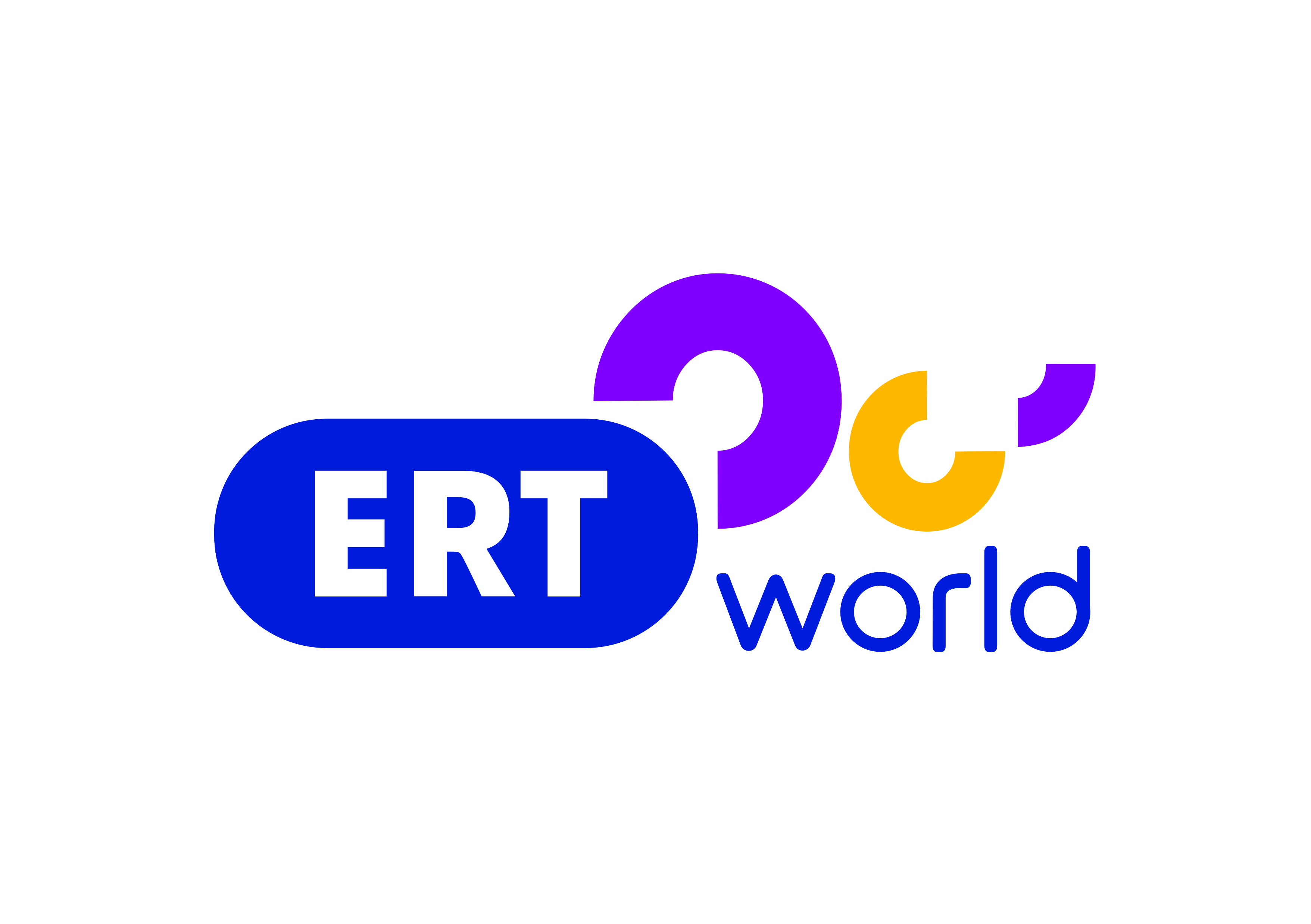 